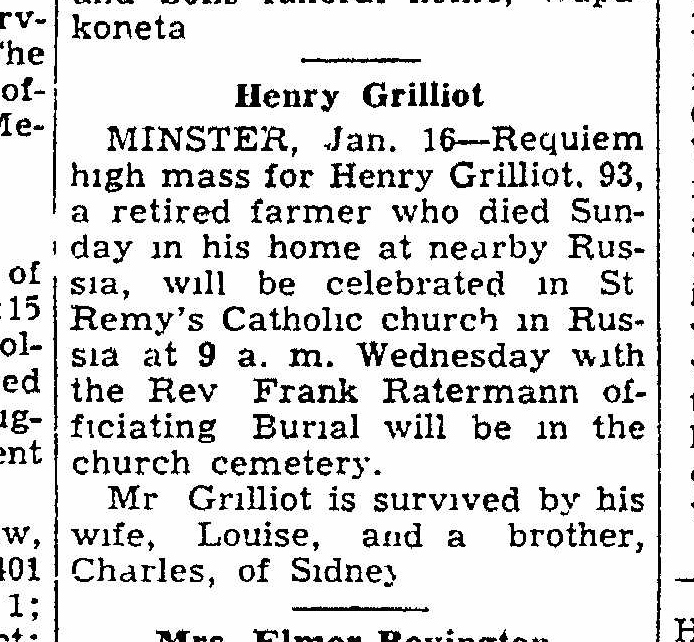 Obituary of Henry Grilliot, brother of Nicholas GrilliotThe Lima News16 Jan 1951Page 2, Column 6